                 ZATWIERDZAM                                                                                                     Rzeszów,   17.08.2018r.               ………………………..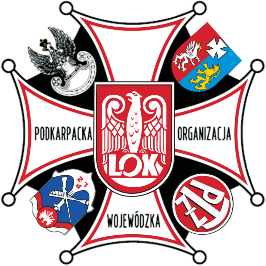 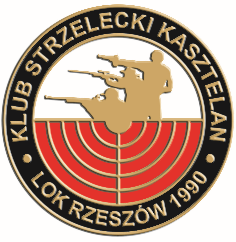 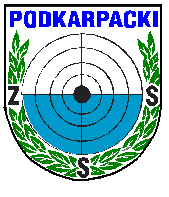                                                                               REGULAMIN                 V Rundy wojewódzkich zawodów strzeleckich KS”KASZTELAN”                                                                                               Ligi Obrony Kraju w Rzeszowie o Puchar LATA -2018                                                                                                                                                                                              1. CEL ZAWODÓW	Popularyzacja strzelectwa  sportowego wśród członków KS”KASZTELAN” LOK Rzeszów                                                  i Podkarpackiego Związku strzelectwa Sportowego w Rzeszowie;Podnoszenie poziomu umiejętności strzeleckich i sprawności obronnej; Wyłonienie indywidualnych mistrzów w strzelaniach powszechnych na 2018 rok;Zdobywanie norm na odznaki strzeleckie PZSS;Potwierdzanie startów do przedłużenia ważności licencji zawodniczych we współzawodnictwie sportowym na kolejny rok 2019.
2. ORGANIZATOR ZAWODÓWKlub Strzelecki KASZTELAN LOK Rzeszów;Podkarpacki Związek Strzelectwa Sportowego w Rzeszowie;Zarząd Rejonowy Ligi Obrony Kraju w Rzeszowie;
3.TERMIN I MIEJSCE ZAWODÓW	Termin zawodów : 26 sierpnia 2018 r. godz. 8.00Miejsce zawodów: Strzelnica OSS  ZO PZŁ w Borze k/Głogowa Młp. 4. PROGRAM ZAWODÓWRejestracja zawodników od dnia 17 sierpnia do godziny 10.00 dnia 26 sierpnia 2018 rokuRozpoczęcie zawodów o godzinie  8:00 - I zmiana (omówienie przepisów bezpieczeństwa i odprawa techniczna)godz. 10.00 uroczyste otwarcie zawodów, omówienie regulaminu zawodów, przepisów bezpieczeństwa  i wręczenie wyróżnień za odbytą IV Rundę zawodówPrzewidywany czas zakończenia zawodów około godziny 17:00             Warunki ogólne : Zawodnicy zarejestrowani po godz. 10.00 w dniu 26 sierpnia 2018r startują jako PK              Zawodnicy potwierdzają rejestrację i pobierają metryczki na poszczególne konkurencje i 
              numery startowe zawodników.Zawodnicy nie posiadający własnej broni po przybyciu na oś strzelecką zgłaszają sędziemu chęć strzelania z broni klubowej. W takim przypadku regulują u amunicyjnego koszt amunicji i losują jeden z dostępnych egzemplarzy broni klubowej.Sędzia podaje komendę „ZAWODNICY NA STANOWISKA”Po zajęciu stanowisk sędzia zbiera Metryczki na których nanosi numer zmiany, nr stanowiska
 i numer startowy strzelającego oraz składa swój podpis.Sędzia podaje komendę „CZAS PRZYGOTOWAWCZY I STRZAŁY PRÓBNE, CZAS PIĘĆ (5) MINUT… START”Zawodnicy w pierwszej kolejności zakładają ochronniki słuchu, okulary ochronne i przygotowują lunety, ładują broń i oddają strzały próbne;Na 30 sekund przed upływem czasu Sędzia podaje komendę  „30 SEKUND” a po ich upływie „STOP … ROZŁADUJ”Po komendzie lub sygnale "STOP" wszyscy strzelający muszą natychmiast przerwać strzelanie. Po komendzie „ROZŁADUJ” broń należy rozładować i zabezpieczyć, wkładając do komory nabojowej (lufy) wskaźnik bezpieczeństwa i w takim stanie umieścić na stanowisku strzeleckim.  Stosowanie wskaźnika bezpieczeństwa, potwierdzającego, że broń jest rozładowana a zamek otwarty, jest obowiązkowe dla wszystkich pistoletów, karabinów i strzelb gładkolufowych.Od tego momentu do czasu podania kolejnej komendy nie wolno dotykać broni, ładować magazynków ani wykonywać innych czynności przygotowawczych dotyczących broni. Dopuszczalne jest jedynie korzystanie z lunety i ewentualna regulacja ochronników słuchu.UWAGA – nie zastosowanie się do tych zasad jest ciężkim naruszeniem warunków bezpieczeństwa i skutkuje dyskwalifikacją zawodnikaZespół sędziowski dokonuje zaklejenia przestrzelin próbnych.Następnie Sędzia podaje komendę „DO PIERWSZEJ SERII OCENIANEJ… ŁADUJ” a po 5 sekundach „START”Po upływie czasu pierwszej serii  Sędzia podaje komendę „STOP… ROZŁADUJ”Następnie zespół Sędziowski dokonuje wymiany tarcz do drugiej seriiNastępnie Sędzia podaje komendę „DO DRUGIEJ  SERII OCENIANEJ… ŁADUJ” a po 5 sekundach „START”Po upływie czasu drugiej serii  Sędzia podaje komendę „STOP… ROZŁADUJ”Sędzia sprawdza rozładowanie broni (wskaźniki w lufach) a następnie wydaje komendę „OPUŚCIĆ STANOWISKA” … „ZESPÓŁ SĘDZIOWSKI DO TARCZ”Konkurencja Pistolet sportowy 30 strzałów. Odległość – 25 mLiczba strzałów – 5 próbnych i 30 ocenianych ( po 15 strzałów do jednej tarczy)Czas przygotowawczy i strzały próbne – 5 min.Czas konkurencji 30 minut ( 2 serie po 15 minut)Strzelanie odbywa się z jednej ręki, nie dopuszcza się strzelania z dwóch rąk oraz stosowania podpórek.Pistolet centralnego zapłonu 30 strzałów.Odległość – 25 mLiczba strzałów – 5 próbnych i 30 ocenianych ( po 15 strzałów do jednej tarczy)Czas przygotowawczy i strzały próbne – 5 min.Czas konkurencji 30 minut ( 2 serie po 15 minut)Strzelanie odbywa się z jednej ręki, nie dopuszcza się strzelania z dwóch rąk oraz stosowania podpórek.Karabin bocznego zapłonu dowolny 20 strzałów.Odległość – 50 mLiczba strzałów – 5 próbnych i 20 ocenianych ( po 10 strzałów do jednej tarczy)Czas przygotowawczy i strzały próbne – 5 min.Czas konkurencji 20 minut ( 2 serie po 10 minut)Na każdym stanowisku przygotowane będą po dwie tarcze obok siebie. Zawodnicy strzelają po 10 strzałów do każdej tarczy. Oddanie większej ilości strzałów do jednej z tarcz skutkuje odliczeniem punktów z najwyżej punktującej przestrzeliny.Strzelba gładko lufowa TRAP 20 strzałów lub SKEET 20 strzałówLiczba strzałów – 5 próbnych i 20 ocenianych ( 4 serie po 5 strzałów)Czas konkurencji 25 minut w tym strzały próbne.TRAP stanowisko nr 3SKEET stanowisko nr 7
5. UCZESTNICTWOczłonkowie Klubu Strzeleckiego „KASZTELAN” LOK w Rzeszowie posiadający ważną licencję zawodniczą PZSS na 2018 rok liczą się do współzawodnictwa sportowego w klubie strzeleckim Kasztelan LOK Rzeszów na 2018 rok, natomiast z nieważną licencją lub nieposiadający licencji klasyfikowani są na zawodach poza konkurencją ( PK) na podstawie legitymacji członkowskiej z uregulowanymi składkami za lata poprzednie i rok bieżący;zawodnicy z innych klubów strzeleckich dopuszczeni są do zawodów po okazaniu ważnej licencji zawodniczej na 2018 rok i klasyfikowani są w zawodach ze wszystkimi uczestnikami w poszcze-gólnych konkurencjach strzeleckich.6. KLASYFIKACJAKLASYFIKACJA POSZCZEGÓLNYCH KONKURENCJI:W każdej konkurencji strzeleckiej i klasie zwycięża zawodnik który uzyska najlepszy wynik.                                           W przypadku takiej samej liczby punktów, decyduje większa liczba 10, 9, 8 itd. a następnie większa ilość tzw. „dziesiątek wewnętrznych” (pole nr 10 dwukrotnie pomniejszone). Jeżeli i to nie przyniesie rozstrzygnięcia, zwycięża zawodnik posiadający trafienie najbliżej środka pola nr 10.W konkurencji „Strzelba…” zwycięża zawodnik który uzyska najlepszy wynik.                                                                           W przypadku uzyskania takiego samego wyniku wśród zawodników liczą się punkty poszczególnych serii licząc od końcowej serii, jeśli by to nie rozstrzygało to wówczas liczą się od końca trafione strzały.KLASYFIKACJA WIELOBOJU STRZELECKIEGO:Do klasyfikacji wieloboju strzeleckiego liczą się punkty uzyskane w poszczególnych konkurencjach strzeleckich.W przypadku takiej samej liczby „PUNKTÓW” decyduje wyższe miejsce zajęte w konkurencji „Pistolet sportowy”, pistolet centralnego zapłonu i karabinu dowolnego.
7. NAGRODY	Za zajęcie pierwszych trzech miejsc w poszczególnych konkurencjach i klasach oraz w klasyfikacji wieloboju strzeleckiego zawodnicy otrzymują pamiątkowy puchar, dyplom i medal ( wręczenie nastąpi na kolejnej rundzie). Nieodebrane puchary za odbytą rundę przechodzą na kolejną rundę. .
8. ZGŁOSZENIAZgłoszenia proszę przesyłać drogą telefoniczną do Kierownika Sekcji strzelectwa sportowego Arkadiusza Stanisławskiego-Kloca  tel. 785262745Termin zgłoszeń upływa w niedzielę 26 sierpnia 2018 roku do godziny 8:00Zgłoszenie powinno zawierać następujące informacje:Nazwisko i ImięNazwę KlubuInformację o posiadaniu lub braku licencji zawodniczejNazwy konkurencji w których zawodnik zamierza wystartowaćUWAGA: zgłoszenie uważa się za przyjęte tylko wówczas gdy zawodnik otrzyma potwierdzenie zwrotne wpisu na listę zawodników na adres @ z którego wysłano zgłoszenie lub telefonicznie.                        W przypadku braku takiego potwierdzenia proszę o kontakt telefoniczny.
9. KOSZTY UCZESTNICTWA  Koszt startowego w zawodach zgodnie z uchwałą nr 10/02/2018 Zarządu KS Kasztelan LOK w Rzeszowie z dnia 15.03.2018r. wynosi 30,00 zł od konkurencji strzeleckiej.  Wymieniona opłata startowego dotyczy tych członków Klubu, którzy posiadają ważną licencję zawodniczą PZSS na 2018r lub ewentualnie złożyli wniosek o wydanie lub przedłużenie licencji na 2018r. i mają opłaconą składkę  członkowską za 2018r.( min. za I półrocze 2018), również ta opłata dotyczy nowo przyjętych kandydatów w  tym roku.                                                                                                                                                                                                    Natomiast zawodnicy nie spełniający w/wymienionych wymogów oraz z innych klubów opłacają startowe  za jedną konkurencję 50,00 zł. zgodnie z tabelą opłat na podstawie uchwał Zarządu PZSS obowiązujących od 06.01.2018 roku.    
10. SPRAWY RÓŻNEZawodnicy zobowiązani są do przestrzegania „Ogólnych zasad bezpieczeństwa w sporcie strzeleckim”. Można się z nimi zapoznać na stronie PZSS w zakładce „Przepisy/Dokumenty do pobrania”Zawodnicy zobowiązani są do przestrzegania regulaminu strzelnicy oraz przepisów bezpieczeństwa obowiązujących na strzelnicy. 6.2.2.2 – Wskaźniki bezpieczeństwa muszą być stosowane we wszystkich karabinach, pistoletach i półautomatycznych strzelbach poza czasem gdy dozwolone jest strzelanie na sucho lub ostre na linii ognia. Celem użycia wskaźnika bezpieczeństwa jest wyraźna informacja, kiedy zamek jest otwarty i broń rozładowana. Wskaźnik bezpieczeństwa musi być na tyle długi , aby przebiegał przez całą długość lufy.Jeśli wskaźnik bezpieczeństwa nie został użyty zgodnie z tym przepisem, członek Jury musi udzielić OSTRZEŻENIA instruując zawodnika o konieczności użycia wskaźnika bezpieczeństwa; orazJeśli Jury potwierdzi, że zawodnik pomimo udzielenia ostrzeżenia odmawia użycia wskaźnika bezpieczeństwa zgodnie z tym przepisem, zawodnik musi  zostać  ZDYSKWALIFIKOWANY. Zawodnicy mogą strzelać z własnej broni lub z broni wypożyczonej od innego zawodnika uczestniczącego w zawodach. Właściciel broni musi zgłosić taki fakt osobiście prowadzącemu strzelanie. W przypadku strzelania z własnej broni, strzelający zabezpiecza amunicję we własnym zakresie.Zawodnicy z KS KASZTELAN LOK nie posiadający własnej broni mogą strzelać z udostępnionej broni klubowej. W takim przypadku muszą zgłosić taki zamiar sędziemu prowadzącemu strzelanie przed wejściem na stanowisko strzeleckie. Klub nie pobiera dodatkowej opłaty za wypożyczenie broni. Zawodnik ponosi jedynie koszt amunicji za którą wnosi opłatę przed rozpoczęciem konkurencji do amunicyjnego na osi strzeleckiej jako składka członkowska. Nie wypożycza się broni klubowej Kasztelana zawodnikom innych klubów. Korzystanie ze strzelby gładkolufowej klubowej tylko dla zawodników nie posiadających licencji zawodniczej.Broń własna zawodników do celów sportowych Dz.U. z dnia 24 maja 2012r poz.576 oraz ustawa o broni I amunicji z dnia 21 maja 1999 Art.10 1. 2. ppkt. 4 ( do celów sportowych) i 6 (do celów kolekcjonerskich), (kategorycznie zabronione jest używanie broni kolekcjonerskiej do celów sportowych– użycie grozi  bezwzględną dyskwalifikacją).  Wyjątek stanowi jeśli zawodnik ma zarejestrowaną  tą samą broń o tym samym numerem do celów sportowych i kolekcjonerskich.                                                                                                                                                          Każdy zawodnik startujący w zawodach obowiązkowo ma mieć na plecach numer startowy zawodnika od  momentu zarejestrowania się i pobrania metryczek strzelań na pawilonie do momentu zakończenia ostatniej konkurencji i zdania tego numeru osobiście do Biura obliczeń  zawodów.                                                                                                                     Organizator zastrzega sobie prawo do zmiany regulaminu o czym zawodnicy zostaną powiadomieni na  strzelnicy przed zawodami, zawodnicy powinni używać słuchawek i okularów ochronnych.                                                                                                                           Znowelizowane regulaminy udostępnione są na stronie internetowej PZSS.Wyrywkowo może Kierownik Sekcji kontroli broni sprawdzić zawodnikom broń zgodnie z ograniczeniami w broni sportowej na podstawie przepisów Międzynarodowej Federacji Sportu Strzeleckiego – ISSF z 2015 roku. Do zawodów dopuszcza się broń spełniającą podstawowe warunki PZSS:Pistolet sportowy:Kaliber – 5,6 mmCiężar – max. 1400 gMinimalny ciężar oporu języka spustowego – 1000 gMaksymalna odległość między muszką i szczerbinką - 220 mmMaksymalna długość lufy - 153 mmWymiary pudełka pomiarowego: 300 mm x 150 mm x 50 mmDopuszczalne przyrządy celownicze otwarte (szczerbinka i muszka)Pistolet centralnego zapłonu:Kaliber – 7.62 do 9.65 mmCiężar – max. 1400 gMinimalny ciężar oporu języka spustowego – 1000 gMaksymalna odległość między muszką i szczerbinką - 220 mmMaksymalna długość lufy - 153 mmWymiary pudełka pomiarowego: 300 mm x 150 mm x 50 mmDopuszczalne przyrządy celownicze otwarte (szczerbinka i muszka)Karabin bocznego zapłonu dowolny:Kaliber – 5,6 mmCiężar – max. 8 kgMinimalny ciężar oporu języka spustowego – bez ograniczeńMaksymalna odległość między muszką i szczerbinką – bez ograniczeń - muszka nie może wystawać poza widoczny wylot lufyMaksymalna długość lufy – bez ograniczeńDopuszczalne przyrządy celownicze otwarte (szczerbinka i muszka) lub zakryte (przeziernik i muszka)Strzelba śrutowa gładkolufowa:Kaliber wagomiarowy nie większy niż 12Maksymalna długość komory nabojowej 76 mm Dopuszczalne przyrządy celownicze otwarteNormy na odznaki strzeleckie. Obowiązujące w PZSSUWAGA : Informacje, regulaminy i komunikaty do wglądu na str. lok.org.pl,                                         wchodzimy na Podkarpacki ZW LOK oraz adres do korespondencji : podkarpacki_lok@wp.pl oraz na stronie klubu – kskasztelan.plANEKS DO REGULAMINU : W związku z uczestnictwem zawodników KS KASZTELAN LOK Rzeszów                   w Otwartych Mistrzostwach LOK Juniorów i seniorów w strzelectwie sportowym w dniach                                   07-09.09.2018 roku w Tarnowie organizujemy konkurencję pistolet dowolny Pdw 60 dla niżej wymienionych zawodników : Marcin LAMPART, Jan KOT, Piotr KUTNIEWSKI, Paweł KWIATEK, Mateusz SZUBART i Wojciech PIENIĄŻEK.L.p.Nazwa konkurencjiOdległośćStopnie odznakiStopnie odznakiStopnie odznakiUwagiCzas
KonkurenL.p.Nazwa konkurencjiOdległośćZł.Sr.Br.UwagiCzas
Konkuren1Karabin dowolny
20 strzałów leżąc50 m165140120nielimit. próbne
+ 20 ocen.5+20 min.2Pistolet sportowy 
30 strz. 25 m2251951805 próbnych
+30 ocen.5+30 min.3Pistolet centralnego zapłonu - 30 strz.25 m2251951805 próbnych
+30 ocen.5+30 min.4Trap 20 rzutków10985 próbnych
+20 ocen., stanow. nr 3 5+20 min.